مقطع تحصیلی:کاردانی□کارشناسی◻ رشته: حسابداری مالی        ترم:دوم         سال تحصیلی: 1398- 1399 نام درس: مبانی مدیریت سرمایه گذاری                          نام ونام خانوادگی مدرس: اشرف پسندیدهآدرس emailمدرس: pasandideh314@gmail.com                 تلفن همراه مدرس: 09351601161جزوه درس:  فصل اول –مفاهیم اولیه سرمایه گذاری                            مربوط به هفته  :  چهارم◻   پنجم  ◻  ششم◻  text: دارد ◻ندارد◻                      voice:دارد◻ ندارد◻                         power point:دارد◻  ندارد◻تلفن همراه مدیر گروه : ..........................................   هفته پنجممنابع ریسک – ادامهرﯾﺴﮏ ﺑﺎزار ﻋﺒﺎرت اﺳﺖ از ﺗﻐﯿﯿﺮ در ﺑﺎزده ﮐﻪ ﻧﺎﺷﯽ از ﻧﻮﺳﺎﻧﺎت ﮐﻠﯽ ﺑﺎزار اﺳﺖ . ﻫﻤﻪ اﻧﻮاع اوراق ﺑﻬﺎدار در ﻣﻌﺮض رﯾﺴﮏ ﺑﺎزار ﻫﺴﺘﻨﺪ .اﯾﻦ رﯾﺴﮏ ﻣﯽ ﺗﻮاﻧﺪ ﻧﺎﺷﯽ از ﻋﻮاﻣﻞ ﻣﺘﻌﺪدي از ﻗﺒﯿﻞ رﮐﻮد، ﺗﺤﺮﯾﻢ، ﺟﻨﮓ، ﺗﻐﯿﯿﺮات ﺳﺎﺧﺘﺎري در اﻗﺘﺼﺎد و ﺗﻐﯿﯿﺮ در ﺗﺮﺟﯿﺤﺎت ﻣﺸﺘﺮﯾﺎن ﺑﺎﺷﺪ .  رﯾﺴﮏ ﺗﺠﺎري ﺑﻪ آن رﯾﺴﮏ ﺻﻨﻌﺖ ﻧﯿﺰ ﮔﻮﯾﻨﺪ .رﯾﺴﮏ ﻧﺎﺷﯽ از اﻧﺠﺎم ﺗﺠﺎرت و ﮐﺴﺐ و ﮐﺎر در ﯾﮏ ﺻﻨﻌﺖ ﯾﺎ ﻣﺤﯿﻂ ﺧﺎص را رﯾﺴﮏ ﺗﺠﺎري ﮔﻮﯾﻨﺪ.  رﯾﺴﮏ ﻧﻘﺪﯾﻨﮕﯽ اﯾﻦ رﯾﺴﮏ ﻣﺮﺑﻮط ﺑﻪ ﺑﺎزار ﺛﺎﻧﻮﯾﻪ اوراق ﺑﻬﺎدار اﺳﺖ .آن دﺳﺘﻪ از ﺳﺮﻣﺎﯾﻪ ﮔﺬاريﻫﺎﯾﯽ ﮐﻪ ﺧﺮﯾﺪ و ﻓﺮوش آن ﺑﻪ آﺳﺎﻧﯽ ﺻﻮرت ﮔﯿﺮد و ﻫﺰﯾﻨﻪ ﻣﺒﺎدﻟﻪ آن ﺑﺎﻻ ﻧﺒﺎﺷﺪ از ﻧﻘﺪﯾﻨﮕﯽ ﺑﺎﻻﯾﯽ ﺑﺮﺧﻮردار اﺳﺖ .ﻫﺮ ﭼﻪ ﻋﺪم اﻃﻤﯿﻨﺎﻧﯽ در ﺧﺼﻮص ﻋﺎﻣﻞ زﻣﺎن و اﺑﻬﺎم ﻗﯿﻤﺘﯽ ﺑﺎﻻ ﺑﺎﺷﺪ ﻣﯿﺰان رﯾﺴﮏ ﻧﻘﺪﯾﻨﮕﯽ ﻧﯿﺰ اﻓﺰاﯾﺶ ﻣﯽ ﯾﺎﺑﺪ . در اﯾﻦ ﺣﺎﻟﺖ اوراق ﺑﻬﺎدار ﺑﻪ ﺳﺨﺘﯽ ﺧﺮﯾﺪ و ﻓﺮوش ﺷﺪه و ﻫﺰﯾﻨﻪ ﻫﺎي ﻣﺒﺎدﻟﻪ و ﻓﺎﺻﻠﻪ ﻗﯿﻤﺖ ﭘﯿﺸﻨﻬﺎدي ﺧﺮﯾﺪار و ﻓﺮوﺷﻨﺪه ﺑﺎﻻﺳﺖ.     رﯾﺴﮏ ﻧﺮخ ارز ﺑﻪ آن رﯾﺴﮏ ارزﻫﺎي ﺧﺎرﺟﯽ ﻧﯿﺰ ﮔﻮﯾﻨﺪ .اﻣﺮوزه ﺳﺮﻣﺎﯾﻪ ﮔﺬاريﻫﺎ در ﺳﻄﺢ ﺑﯿﻦ اﻟﻤﻠﻠﯽ ﺻﻮرت ﻣﯽﮔﯿﺮد .از ﺳﻮﯾﯽ دﯾﮕﺮ ﺷﺮﮐﺖﻫﺎ ﻣﻮاد اوﻟﯿﻪ ﺧﻮد را از ﺧﺎرج ﮐﺸﻮر ﺗﺎﻣﯿﻦ و ﻣﺤﺼﻮﻻﺗﺸﺎن را ﺑﻪ ﺧﺎرج از ﮐﺸﻮر ﺻﺎدر ﻣﯽﮐﻨﻨﺪ .ﺗﻐﯿﯿﺮات ﻧﺮخ ﺑﺮاﺑﺮي ارزﻫﺎ ﺑﺎ ﯾﮑﺪﯾﮕﺮ ﻣﻨﺠﺮ ﺑﻪ ﺗﻐﯿﯿﺮ در ﺑﺎزده ﺳﺮﻣﺎﯾﻪ ﮔﺬاريﻫﺎ و درآﻣﺪﻫﺎي ﻣﻮرد اﻧﺘﻈﺎر ﺷﺪه و ﻋﺎﻣﻠﯽ ﺑﺮاي اﯾﺠﺎد رﯾﺴﮏ ﻣﯽ ﺑﺎﺷﺪ.    رﯾﺴﮏ ﻫﺎي اوراق ﺑﻬﺎدار ﺻﺮﻓﺎً ﻧﺎﺷﯽ از ﻣﻮارد ﻓﻮق اﻟﺬﮐﺮ ﻧﻤﯽ ﺑﺎﺷﺪ .ﺗﻐﯿﯿﺮات ﻣﺤﯿﻂ و ﺷﺮاﯾﻂ اﻗﺘﺼﺎدي ﻣﯽ ﺗﻮاﻧﺪ ﻋﻼوه ﺑﺮ ﻣﻮارد ﺑﺎﻻ ﻣﻨﺎﺑﻊ دﯾﮕﺮي را ﺑﻪ ﻋﻨﻮان ﻣﻨﺒﻊ رﯾﺴﮏ اﯾﺠﺎد ﻧﻤﺎﯾﺪ ﮐﻪ ﺑﻪ ﺗﻨﺎﺳﺐ ﻣﺤﯿﻂ ﻓﻌﺎﻟﯿﺖ ﺷﺮﮐﺖ ﻫﺎ ﻣﻮرد ﺑﺮرﺳﯽ ﻗﺮار ﻣﯽﮔﯿﺮﻧﺪ .ﺑﻪ ﻋﻨﻮان ﻣﺜﺎل رﯾﺴﮏ ﺗﺮورﯾﺴﻢ ﺑﻌﺪ از وﻗﺎﯾﻊ ﯾﺎزده ﺳﭙﺘﺎﻣﺒﺮ داراي ﺟﺎﯾﮕﺎﻫﯽ وﯾﮋه در ﻣﺤﺎﺳﺒﺎت ﺑﺎزارﻫﺎي ﻣﺎﻟﯽ اﻣﺮﯾﮑﺎ و ﺑﺮﺧﯽ از ﮐﺸﻮرﻫﺎي دﯾﮕﺮ ﻣﯽ ﺑﺎﺷﺪ .ﻫﻤﭽﻨﯿﻦ در ﻃﯽ ﭘﻨﺞ ﺳﺎل ﻣﻨﺘﻬﯽ ﺑﻪ 2015 ﺑﺎ آﻏﺎز اﻧﻘﻼبﻫﺎ و ﺟﻨﮓﻫﺎي داﺧﻠﯽ رﯾﺴﮏ ﮐﺸﻮر در ﺧﺎورﻣﯿﺎﻧﻪ ﺑﺴﯿﺎر ﺑﺎﻻ ﻣﯽ ﺑﺎﺷﺪ در ﺣﺎﻟﯽ ﮐﻪ اﯾﻦ رﯾﺴﮏ در ﻃﯽ ﻫﻤﯿﻦ دوره زﻣﺎﻧﯽ در ﮐﺸﻮرﻫﺎي ﻋﻀﻮ اﺗﺤﺎدﯾﻪ اروﭘﺎ ﺑﺴﯿﺎر ﭘﺎﯾﯿﻦ ارزﯾﺎﺑﯽ ﻣﯽﮔﺮدد؛ از اﯾﻦ رو ﺑﺎ ﺗﻮﺟﻪ ﺑﻪ ﺷﺮاﯾﻂ زﻣﺎﻧﯽ و ﻣﮑﺎﻧﯽ ﺑﺎﯾﺪ ﻣﻨﺎﺑﻊ رﯾﺴﮏ را ارزﯾﺎﺑﯽ ﻧﻤﻮد.      ﭘﺮﺗﻔﻮي (ﭘﺮﺗﻔﻮﻟﯿﻮ) و ﺗﺎﺛﯿﺮ آن ﺑﺮ رﯾﺴﮏ و ﺑﺎزده ﻫﺮ ﮔﺎه ﺗﻤﺎم ﭘﻮل ﺷﺨﺺ در ﯾﮏ ﻧﻮع داراﺋﯽ ﺳﺮﻣﺎﯾﻪ ﮔﺬاري ﺷﻮد، ﺑﺎزده اي ﮐﻪ او ﺑﻪ دﺳﺖ ﻣﯽ آورد ﻓﻘﻂ ﺑﻪ ﺑﺎزده ﻫﻤﺎن داراﺋﯽ ﺑﺴﺘﮕﯽ ﭘﯿﺪا ﻣﯽﮐﻨﺪ .در اﯾﻦ ﺣﺎﻟﺖ رﯾﺴﮏ ﺳﺮﻣﺎﯾﻪ ﮔﺬاري ﺑﺎﻻ اﺳﺖ .اﻣﺎ اﮔﺮ ﭘﻮل ﺷﺨﺺ در ﭼﻨﺪﯾﻦ داراﺋﯽ ﺳﺮﻣﺎﯾﻪ ﮔﺬاري ﺷﻮد، ﭼﻨﺎﻧﭽﻪ ﯾﮑﯽ از داراﺋﯽﻫﺎ ﻣﺘﺤﻤﻞ زﯾﺎن ﺷﻮد، ﺑﺎزده داراﺋﯽ ﻫﺎي دﯾﮕﺮ آن را ﺑﻪ اﺣﺘﻤﺎل زﯾﺎد ﺟﺒﺮان ﺧﻮاﻫﺪ ﻧﻤﻮد .ﻟﺬا ﺷﺨﺺ ﺑﺎ ﺗﻮزﯾﻊ ﭘﻮل ﺧﻮد ﺑﯿﻦ ﭼﻨﺪ ﻧﻮع داراﺋﯽ ﻣﯽ تواند رﯾﺴﮏ را ﮐﺎﻫﺶ دﻫﺪ. به این کار پراکنده سازی (متنوع سازی) داراﺋﯽﻫﺎ ﺑﻪ ﺧﺎﻃﺮ اﺟﺘﻨﺎب از رﯾﺴﮏ ﯾﺎ ﺗﺸﮑﯿﻞ ﭘﺮﺗﻔﻮي (ﭘﺮﺗﻔﻮﻟﯿﻮ) ﺳﺮﻣﺎﯾﻪ ﮔﺬاري ﻣﯽﮔﻮﯾﻨﺪ. ﺑﺎزده اي ﮐﻪ ﺳﺮﻣﺎﯾﻪ ﮔﺬار در اﯾﻦ ﺣﺎﻟﺖ ﺑﺪﺳﺖ  ﻣﯽآورد ﻣﯿﺎﻧﮕﯿﻦ وزﻧﯽ ﺑﺎزده ﺗﻤﺎم داراﯾﯽ ﻫﺎﯾﺶ ﻣﯽﺑﺎﺷﺪ .   ﻣﺘﻨﻮع ﺳﺎﺧﺘﻦ ﻣﺠﻤﻮﻋﻪ ﺳﺮﻣﺎﯾﻪ ﮔﺬاري، رﯾﺴﮏ ﺳﺮﻣﺎﯾﻪ ﮔﺬاري (ﮐﻪ ﺑﺎ اﻧﺤﺮاف ﻣﻌﯿﺎر اﻧﺪازه ﮔﯿﺮي ﻣﯽ ﺷﻮد) را ﮐﺎﻫﺶ ﻣﯽ دﻫﺪ. در دﻧﯿﺎي واﻗﻌﯽ ﻫﺮ ﭼﻪ ﺗﻌﺪاد ﺳﻬﺎم ﻣﻮﺟﻮد در ﻣﺠﻤﻮﻋﻪ ﺳﺮﻣﺎﯾﻪﮔﺬاري ﺑﯿﺸﺘﺮ ﺑﺎﺷﺪ، رﯾﺴﮏ ﻣﺠﻤﻮﻋﻪ ﺑﻪ ﻣﯿﺰان ﺑﯿﺸﺘﺮي ﮐﺎﻫﺶ ﻣﯽ ﯾﺎﺑﺪ اﻣﺎ اﺿﺎﻓﻪ ﻧﻤﻮدن ﺗﻌﺪاد ﺑﺴﯿﺎر زﯾﺎدي اوراق ﺑﻬﺎدار در ﻣﺠﻤﻮﻋﻪ، رﯾﺴﮏ ﺳﺮﻣﺎﯾﻪ ﮔﺬاري را ﺑﻄﻮر ﮐﺎﻣﻞ ﺣﺬف ﻧﻤﯽ ﮐﻨﺪ ﺑﻠﮑﻪ ﻣﯿﺰاﻧﯽ از ﻣﺨﺎﻃﺮه ﻫﻤﯿﺸﻪ وﺟﻮد دارد .اﯾﻦ ﻣﺨﺎﻃﺮه ﺑﺎﻗﯿﻤﺎﻧﺪه را ﻣﺨﺎﻃﺮه ﮐﻠﯽ ﺑﺎزار ﻣﯽ ﻧﺎﻣﻨﺪ . ﻧﻤﻮدار زﯾﺮ اﯾﻦ وﺿﻌﯿﺖ را ﻧﺸﺎن ﻣﯽ دﻫﺪ: 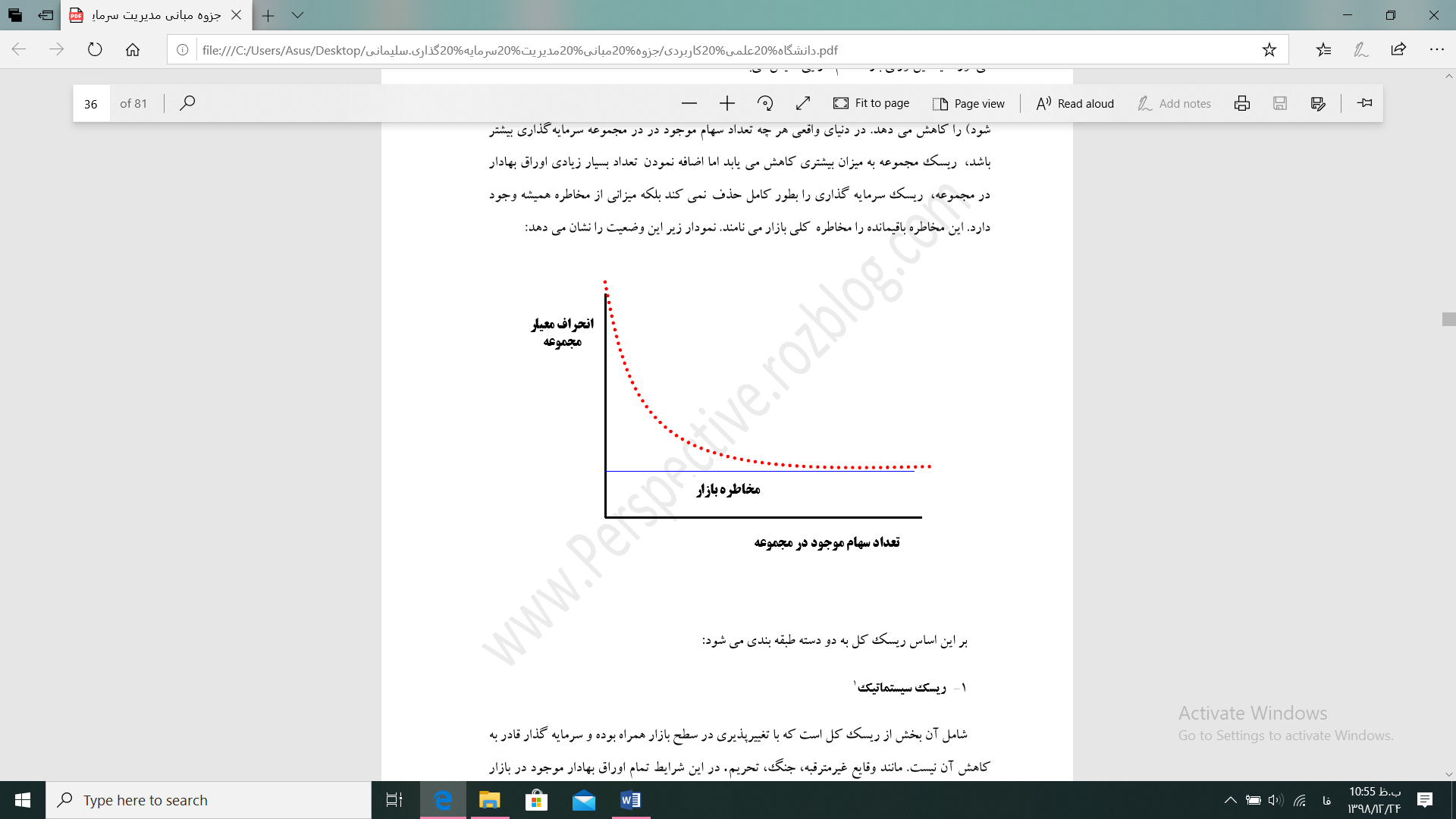     ﺑﺮ اﯾﻦ اﺳﺎس رﯾﺴﮏ ﮐﻞ ﺑﻪ دو دﺳﺘﻪ ﻃﺒﻘﻪ ﺑﻨﺪى ﻣﻰ ﺷود:  رﯾﺴﮏ ﺳﯿﺴﺘﻤﺎﺗﯿﮏ ﺷﺎﻣﻞ آن ﺑﺨﺶ از رﯾﺴﮏ ﮐﻞ اﺳﺖ ﮐﻪ ﺑﺎ ﺗﻐﯿﯿﺮﭘﺬﯾﺮى در ﺳﻄﺢ ﺑﺎزار ﻫﻤﺮاه ﺑﻮده و ﺳﺮﻣﺎﯾﻪ ﮔﺬار ﻗﺎدر ﺑﻪ کاهش آن نیست. مانند وقایع غیر مترقبه، جنگ، ﺗﺤﺮﯾﻢ. در اﯾﻦ ﺷﺮاﯾﻂ ﺗﻤﺎم اوراق ﺑﻬﺎدار ﻣﻮﺟﻮد در ﺑﺎزار ﺗﺤﺖ ﺗﺎﺛﯿﺮ واﻗﻌﻪاي ﻫﻤﭽﻮن ﺟﻨﮓ ﻗﺮار ﻣﯽﮔﯿﺮﻧﺪ و ﺗﻨﻮع ﺑﺨﺸﯽ و ﺗﺸﮑﯿﻞ ﺳﺒﺪ ﺳﺮﻣﺎﯾﻪ ﮔﺬاري ﻣﻨﺠﺮ ﺑﻪ ﮐﺎﻫﺶ رﯾﺴﮏ ﻧﻤﯽ ﮔﺮدد .ﺑﻪ ﻋﺒﺎرت ﺑﻬﺘﺮ ﮐﻞ ﺳﯿﺴﺘﻢ اﻗﺘﺼﺎد ﻣﺘﻀﺮر ﻣﯽﮔﺮدد ﻧﻪ ﻓﻘﻂ ﯾﮏ ﺷﺮﮐﺖ ﯾﺎ ﺻﻨﻌﺖ ﺧﺎص .  رﯾﺴﮏ ﻏﯿﺮﺳﯿﺴﺘﻤﺎﺗﯿﮏ  آن ﺑﺨﺸﻰ از رﯾﺴﮏ ﮐﻞ اﺳﺖ ﮐﻪ ﺑﻪ ﺗﻐﯿﯿﺮﭘﺬﯾﺮى در ﺑﺎزار ﺳﺮﻣﺎﯾﻪ ﮔﺬاري ﻣﺮﺗﺒﻂ اﺳﺖ و ﺳﺮﻣﺎﯾﻪ ﮔﺬار ﻣﻰﺗﻮاﻧﺪ ﺑﺎ ﻣﺪﯾﺮﯾﺖ ﺻﺤﯿﺢ و اﻧﺘﺨﺎب درﺳﺖ اﯾﻦ ﺑﺨﺶ از رﯾﺴﮏ ﮐﻞ را ﮐﺎﻫﺶ دﻫﺪ .اﯾﻦ ﻧﻮع رﯾﺴﮏ ﻣﻨﺤﺼﺮ ﺑﻪ اوراق ﺑﻬﺎدار ﺧﺎﺻﯽ اﺳﺖ و ﺑﻪ ﻋﻮاﻣﻠﯽ ﻫﻤﭽﻮن رﯾﺴﮏ ﺗﺠﺎري، ﻣﺎﻟﯽ و ﻧﻘﺪﯾﻨﮕﯽ ﺑﺴﺘﮕﯽ دارد . ﻣﺜﻼً ﺻﻨﻌﺖ داروﯾﯽ ﻣﯽ ﺗﻮاﻧﺪ ﺑﻪ دﻟﯿﻞ واردات ﺑﯽ روﯾﻪ دارو از ﺧﺎرج از ﮐﺸﻮر دﭼﺎر رﯾﺴﮏ ﺗﺠﺎري ﺷﻮد اﻣﺎ اﯾﻦ رﯾﺴﮏ ﺷﺎﻣﻞ ﺻﻨﺎﯾﻊ ﻣﻌﺪﻧﯽ ﻧﻤﯽ ﮔﺮدد .از اﯾﻦ رو اﮔﺮ در ﺳﺒﺪ ﺳﺮﻣﺎﯾﻪ ﮔﺬاري ﺷﻤﺎ ﺳﻬﺎم ﺷﺮﮐﺖ ﻫﺎي داروﯾﯽ وﺟﻮد دارد ﺑﺎ وارد ﮐﺮدن ﺳﻬﺎم ﺷﺮﮐﺖ ﻫﺎي ﻓﻌﺎل در ﺻﻨﻌﺖ ﻣﻌﺪن و ﻣﺘﻨﻮع ﺳﺎزي ﺳﺒﺪ ﺳﺮﻣﺎﯾﻪ ﮔﺬاري ﻣﯽ ﺗﻮان زﯾﺎن ﺷﺮﮐﺖ ﻫﺎي داروﯾﯽ را ﺑﺎ ﺳﻮد ﺷﺮﮐﺖ ﻫﺎي ﻣﻌﺪﻧﯽ ﺟﺒﺮان ﮐﺮده و رﯾﺴﮏ ﮐﻠﯽ را ﮐﺎﻫﺶ داد .پرسشهای فصل سوم-بخش اول:  اﺟﺰاي ﺑﺎزده را ﻧﺎم ﺑﺮده و ﺑﺎ ﻓﺮﻣﻮل ﺗﻮﺿﯿﺢ دﻫﯿﺪ.ﻣﻨﺎﺑﻊ رﯾﺴﮏ را ﻧﺎﻣﺒﺮده ﺳﻪ ﻣﻮرد را ﺗﻮﺿﯿﺢ دﻫﯿﺪ. ﻧﻘﺶ ﭘﺮﺗﻔﻠﯿﻮ در ﮐﺎﻫﺶ رﯾﺴﮏ را ﺑﺎ ﯾﮏ ﻣﺜﺎل ﺗﻮﺿﯿﺢ دﻫﯿﺪ.ﻣﻨﻈﻮر از رﯾﺴﮏ ﺳﯿﺴﺘﻤﺎﺗﯿﮏ و ﻏﯿﺮ ﺳﯿﺴﺘﻤﺎﺗﯿﮏ را ﺑﺎ رﺳﻢ ﺷﮑﻞ ﺑﯿﺎن ﮐﻨﯿﺪ. 